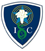 INSTITUTO INMACULADA CONCEPCIÓN DE VALDIVIA_________________Filosofía Electivo IV MedioProf. Jonathan Segovia S.Guía de Aprendizaje “Tipos de Descripción”NOMBRE: …………………………………………………….  FECHA: 27-04-2020OBJETIVOS:	CAPACIDAD: Razonamiento lógico, expresión escrita                   	DESTREZAS:  reflexionar, inferir		ACTITUD: perseverancia.CONTENIDO: Descripción científica, fenomenológica y poética.UNIDAD I: Descripción, definición y explicación.A. DESCRIPCIÓN CIENTÍFICAActualmente sabemos que ni los átomos, ni los protones y neutrones, dentro de ellos, son indivisibles. Así la cuestión es: ¿cuáles son las verdaderas partículas elementales, los ladrillos básicos con los que todas las cosas están hechas? Dado que la longitud de onda de la luz es mucho mayor que el tamaño de un átomo, no podemos esperar “mirar” de manera normal las partes que forman un átomo. Necesitamos usar algo con una longitud de onda mucho más pequeña. Como vimos en el último capítulo, la mecánica cuántica nos dice que todas las partículas son en realidad ondas, y que cuanto mayor es la energía de una partícula, tanto menor es la longitud de onda de su onda correspondiente. Así, la mejor respuesta que se puede dar a nuestra pregunta depende de lo alta que sea la energía que podamos comunicar a las partículas, porque ésta determina lo pequeña que ha de ser la escala de longitudes a la que podemos mirar. Esas energías de las partículas se miden normalmente en una unidad llamada electrón-voltio. (En el experimento de Thomson con electrones, se vio que él usaba un campo eléctrico para acelerarlos. La energía ganada por un electrón en un campo eléctrico de un voltio es lo que se conoce como un electrón-voltio). En el siglo XIX, cuando las únicas energías de partículas que la gente sabía cómo usar eran las bajas energías de unos pocos electrónvoltios, generados por reacciones químicas tales como la combustión, se creía que los átomos eran la unidad más pequeña. Más recientemente, hemos aprendido a usar los campos electromagnéticos para que nos den energías de partículas que en un principio eran de millones de electrón-voltios y que, posteriormente, son de miles de millones de electrón-voltios. De esta forma, sabemos que las partícula que se creían “elementales” hace veinte años, están, de hecho, constituidas por partículas más pequeñas.Stephen W. Hawking, Historia del tiempo.B. DESCRIPCIÓN FENOMENOLÓGICAConcentremos la atención en esta mesa. Para la vista es ovalada, oscura, brillante: para el tacto, pulimentada, fría y dura; si la golpeo, produce un sonido de madera. Cualquiera que vea, toque la mesa u oiga dicho sonido, convendrá en esta descripción; pero desde el momento en que intentamos ser más precisos empieza la confusión. Aunque yo creo que la mesa es “realmente” del mismo color en toda su extensión, las partes que reflejan la luz parecen mucho más brillantes que las demás, y algunas aparecen blancas a causa de la luz refleja. Sé que si me muevo, serán otras las partes que reflejarán la luz, de modo que cambiará la distribución aparente de los colores en superficie.Bertrand Russell, Los Problemas de la Filosofía.C. DESCRIPCIÓN POÉTICALa mesa, hijo, está tendidaen blancura quieta de nata,y en cuatro muros azulea,dando relumbres, la cerámica.Ésta es la sal, éste el aceitey al centro el Pan que casi habla.Oro más lindo que oro del Panno está ni en fruta ni en retama,y da su olor de espiga y hornouna dicha que nunca sacia.Lo partimos, hijito, juntos,con dedos duros y palma blanda,y tú lo miras asombradode tierra negra que da flor blanca.Gabriela Mistral, La Casa (fragmento)AnexoLa descripción fenomenológica¿Qué es la fenomenología? Puede parecer extraño que aún nos formulemos esta pregunta medio siglo después de los primeros trabajos de Husserl. Y sin embargo está lejos de haber encontrado satisfactoria respuesta. La fenomenología es el estudio de las esencias y, según ella, todos los problemas se resuelven en la definición de esencias: la esencia de la percepción, la esencia de la conciencia, por ejemplo. Pero la fenomenología es asimismo una filosofía que re-sitúa las esencias dentro de la existencia y no cree que pueda comprenderse al hombre y al mundo más que a partir de su “facticidad”. Es una filosofía trascendental que deja en suspenso, para comprenderlas, las afirmaciones de la actitud natural, siendo además una filosofía para la cual el mundo siempre “está ahí”, ya antes de la reflexión, como una presencia inajenable, y cuyo esfuerzo total estriba en volver a encontrar este contacto ingenuo con el mundo para finalmente otorgarle un estatuto filosófico. Es la ambición de una filosofía ser una “ciencia exacta”, pero también, una recensión del espacio, el tiempo, el mundo “vividos”. Es el ensayo de una descripción directa de nuestra experiencia tal como es, sin tener en cuenta su génesis psicológica ni las explicaciones causales que el sabio, el historiador o el sociólogo puedan darnos de la misma…Maurice M erleau-Ponty, Fenomenología de la Percepción, Ediciones Península, Barcelona1.- Reflexionar, luego de la lectura del texto A y  B, sobre los problemas planteados en las siguientes preguntas, contestando con perseverancia en las líneas asignadas.a) ¿Qué dificultades ha tenido y puede tener la descripción científica considerando la dimensión micro o cuántica de la realidad? _________________________________________________________________________________________________________________________________________________________________________________________________________________________________________________________________________________________________________________________________________________________________________________________________________________________________________________________________________________________________________________________________________________________________________________________________________________________________________________________________________________________________________________________________________________________________________________________________________________________________________________________________________________________________________________________________________________________________________________________________________________________________________________________________________________________________________________________________________________________________________________________________________________________________________________________________________________________________________________________________________________________________________________________________________________________________b) ¿Qué dificultades debe sortear la descripción fenomenológica en cuanto a la observación y aprehensión del objeto observado?_______________________________________________________________________________________________________________________________________________________________________________________________________________________________________________________________________________________________________________________________________________________________________________________________________________________________________________________________________________________________________________________________________________________________________________________________________________________________________________________________________________________________________________________________________________________________________________________________________________________________________________________________________________________________________________________________________________________________________________________________________________________________________________________________________________________________________________________________________________________________________________________________________________________________________________________________2.- Inferir una ventaja y una desventaja de cada tipo de descripción, completando con perseverancia  el siguiente recuadro adjunto.Tipo de descripciónVentajaDesventajaCientíficaFenomenológica Poética o literaria